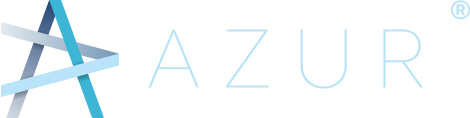 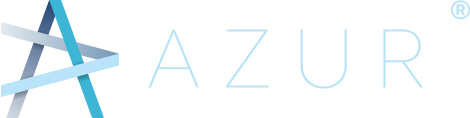 COLLECTOR VEHICLE QUOTATION REQUESTINSURED DETAILSNameCorrespondence AddressDRIVER DETAILSDriver No.   Name	D.O.B	Occupation	Relationship to InsuredLicence Type	Length HeldUSE OF VEHICLEWhat is your regular use vehicle?If Yes please provide details of any events or tours you are planning to enter in the next 12 monthsHave you participated in similar events before?	Yes	No If Yes please provide names of events and year participatedGARAGING ADDRESSESLocation 1Full Address(es) of where vehicles are keptVehicles Kept at this Address (Please refer this to list below)Location 2Full Address(es) of where vehicles are keptVehicles Kept at this Address (Please refer this to list below)5 YEAR ACCIDENT AND CLAIM HISTORYDriver Name	Claim Date	Own Damage Costs	Third Party Cost	Claim Description5 YEAR MOTORING CONVICTIONS HISTORYDriver NameConviction CodeConviction DateNo. Points LostFine	BanVEHICLE DETAILSADDITIONAL INFORMATIONTelephone +44 (0)20 3319 8888 Email pcgadmin@azurpcg.comAzur Underwriting Limited Discovery House
2nd floor
28-42 Banner Street
London
EC1Y 8QEwww.azuruw.comAzur Underwriting Limited distributes and administers policies on behalf of American International Group UK Limited and DAS Legal Expenses Insurance Company Limited. All policies are underwritten by American International Group UK Limited, save for legal expenses insurance cover and European motor breakdown cover, which are underwritten by DAS Legal Expenses Insurance Company Limited. Azur Underwriting Limited is authorised and regulated by the Financial Conduct Authority (FRN 774401). Azur Underwriting Limited is a company registered in England & Wales (company number 09903413) with a registered office at First Floor, Templeback, 10 Temple Back, Bristol, BS1 6FL. American International Group UK Limited is authorised by the Prudential Regulation Authority (FRN 202628) and regulated by the Financial Conduct Authority and Prudential Regulation Authority and a member of the Association of British Insurers. American International Group UK Limited is a company registered in England & Wales (company number 10737370) with a registered office at The AIG Building, 58 Fenchurch Street, London EC3M 4AB. DAS Legal Expenses Insurance Company Limited is authorised by the Prudential Regulation Authority (FRN 781109) and regulated by the Financial Conduct Authority and Prudential Regulation Authority. DAS Legal Expenses Insurance Company Limited is a company registered in England & Wales (company number 00103274) with a registered office at DAS House, Quay Side, Temple Back, Bristol, BS1 6NH. This information can be checked by visiting the FS Register  (https://register.fca.org.uk/).Had any insurance declined, refused, cancelled or special terms imposed?YesNoBeen convicted or charged with any offence (other than driving offences) or entered into arrangements with creditors or bankrupt?YesNo12345If applicable do all of the named drivers have the use of their own regular useYesNovehicle?Will the Vehicle(s) be used on events e.g. Classic Car Rallies, Tours etc?YesNoIs the vehicle(s) used for hire, reward or any other commercial purpose?  YesNoIs the vehicle(s) owned, titled or registered to anyone other than the Proposer?YesNoIf Yes please provide detailsIs the vehicle(s) garaged?YesNoDo you have sole access of the Garage?If the Garage is shared please provide further informationYesNoIs the Garage alarmed?YesNoIs the alarm connected to a Central Station with guaranteed Police?YesNoDoes the Garage have a Fire Alarm?YesNoIs the alarm connected to a Central Station with guaranteed Fire Service? Proximity to nearest Fire StationYesNoPlease provide any additional informationIs the vehicle(s) garaged?YesNoDo you have sole access of the Garage?If the Garage is shared please provide further informationYesNoIs the Garage alarmed?YesNoIs the alarm connected to a Central Station with guaranteed Police?YesNoDoes the Garage have a Fire Alarm?YesNoIs the alarm connected to a Central Station with guaranteed Fire Service? Proximity to nearest Fire StationYesNoPlease provide any additional information£££££££££££££££